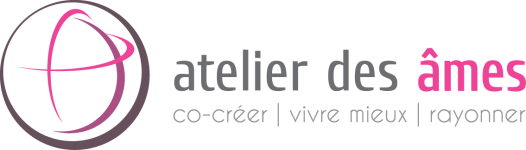 Bulletin d’inscriptionA compléter et à envoyer à l’adresse : Catalina Boncilica - 25 avenue Ferdinand Buisson, 75016 ParisCOMPLETEZ DE MANIERE LISIBLE >> Votre certificat sera fait avec ces informationsJe m’inscris pour l’atelier :Ce stage ne remplace pas une thérapie. Il s’inscrit dans le développement personnel et spirituel et suppose un état psychique normal. Je participe à cette activité sous mon entière et pleine responsabilité.Pour la réservation, merci d’envoyer un chèque de la totalité du montant le plus le rapidement possible, libellé de l’atelier au nom de Catalina Boncilica. (150€ seront retenus si annulation dans les 30 jours avant l‘événement)Fait à ………………………….  Le ……………………………… Signature …………………………………Dès réception de votre bulletin d’inscription ainsi que du paiement de l’acompte, Vous recevrez une confirmation par email.nom, prénomtéléphoneadresse ville, code postale-mailatelieren date deenseignant